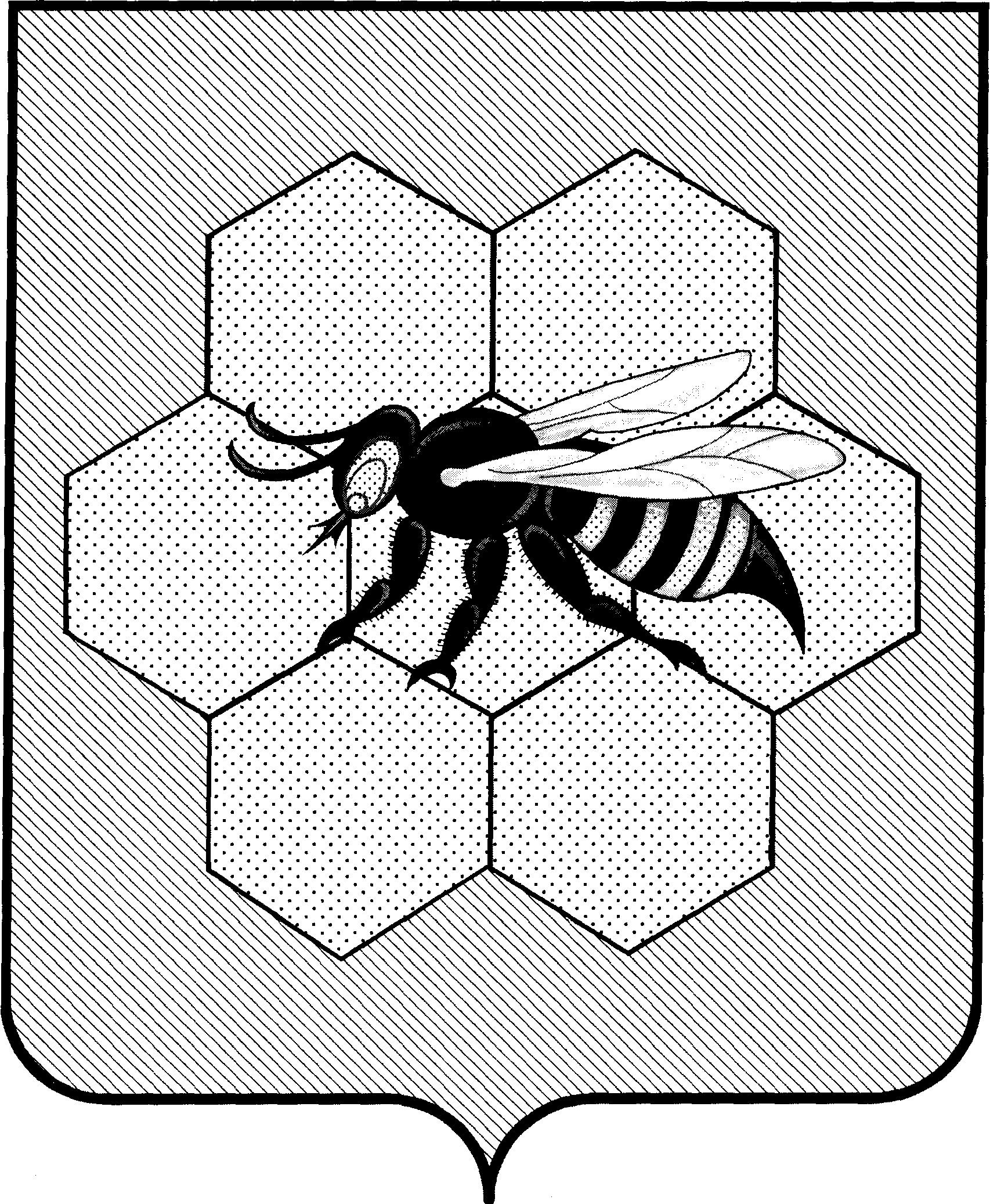 администрацияСельского поселенияПестравкаМуниципального районаПестравский           Самарской области,446160, с. Пестравка, ул.50 лет Октября, 40Телефон: 2-13-44, 2-19-44; Факс: 2-13-44                       sppestravka@yandex.ru    ПОстановление             От_10.08.2021г_ №_106_В целях организации и осуществления мероприятий по гражданской обороне, защите населения и территории сельского поселения Пестравка муниципального района Пестравский Самарской области от чрезвычайных ситуаций природного и техногенного характера, руководствуясь ФЗ – 131 от 06.10.2003г. «Об общих принципах организации местного самоуправления в Российской Федерации, Законом № 28 – ФЗ от 12.02.1998 года «О гражданской обороне», ФЗ - № 68 от 21.12.1994 года «О защите населения и территорий от чрезвычайных ситуаций природного и техногенного характера», Уставом сельского поселения Пестравка, ПОСТАНОВЛЯЮ:1. Создать приёмный эвакуационный пункт (ПЭП) в здании администрации сельского поселения Пестравка, расположенного по адресу, Самарская область, Пестравский район, с. Пестравка ул. 50 лет Октября, д. 40, в количестве 22 человека (см. Приложение № 1)2. Начальником штаба приёмного эвакуационного пункта назначить Плеванюк Сергея Сергеевича – главу Администрации сельского поселения Пестравка.3. Ведущему специалисту администрации сельского поселения Пестравка (Стрельниковой Л.В.) провести организационную работу по уточнению эвакуационных органов и подготовить документы необходимые к проведению эвакуации.4. Контроль за выполнением настоящего постановления оставляю за собой.Глава сельского поселенияПестравка                                                                                              С.С. Плеванюк.Стрельникова Л.В. 8 846 74 2 14 32Приложение № 1                                                       Утверждено постановлением Главы                                                          Администрации сельского поселения                                                                Пестравка от «10» _08_ 2021 года № 106СОСТАВприёмного эвакуационного пункта (ПЭП) сельского поселения Пестравка1. Начальник ПЭП и его заместители: - Плеванюк Сергей Сергеевич – начальник ПЭП - Сорокин Андрей Владимирович - Стрельникова Лариса Викторовна - Самарбаев Хасымбек2. Группа учёта эваконаселения: - Пильщикова Елена Евгеньевна - Голубец Ярослав Григорьевич3. Группа встречи, приёма и размещения эваконаселения: - Борисова Любовь Николаевна (по согласованию) - Девяткина Елена Ивановна - Баева Тамара Ивановна 4. Группа отправки: - Батова Надежда Анатольевна - Матюнин Александр Иванович5. Стол справок: - Нестеренко Елена Викторовна - Губанова Светлана Викторовна6. Медицинская служба: - Шапошникова Марина Владимировна (по согласованию) - Гречкина Людмила Александровна (по согласованию) - Зинковская Маргарита Михайловна (по согласованию)7. Комендантская служба: - Коренченко Олеся Ивановна - Табакова Раиса Григорьевна8. Комната матери и ребёнка: - Уварова Ольга Михайловна (по согласованию) - Григорьева Екатерина Ивановна (по согласованию)9. Пост охраны общественного порядка: - Данилин Вячеслав Александрович (по согласованию) - Саркисян Арташес Геннадьевич (по согласованию)О создании приёмного эвакуационного пункта (ПЭП) на территории сельского поселения Пестравка.